Носівськатериторіальна громада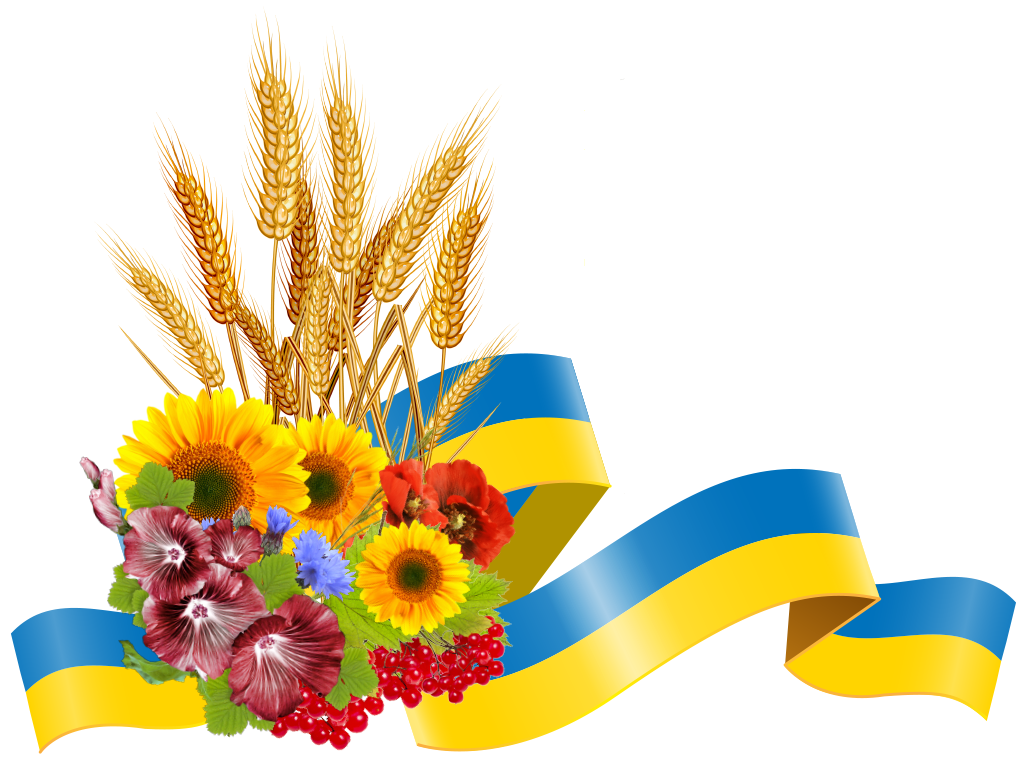 Міський голова:  Ігнатченко Володимир МиколайовичЧисло, місяць і рік народження: 17 квітня 1968 рокуосвіта: повна вищаспеціальності: вчений агроном, спеціаліст з обліку і аудиту, магістр державного управлінняДата обрання: 28.12.2016р., 25.10.2020р.Обраний  вдруге.Секретар   ради: Кратко Альона Миколаївначисло місяць і рік народження: 06 серпня 1989 року                                                                                                                                                                                                                                                                                                                                                                                                                                                                                                                                                                                                                                                                                                              освіта: повна вищаспеціальність: Фінанси і кредитДата обрання: 26.11.2020Обраний 	вперше.Перший заступник міського голови з питань діяльності виконавчих органів: Рубель Наталія Вікторівна;Заступник міського голови з питань діяльності виконавчих органів:                                            Вершняк Вікторія Миколаївна;Керуючий справами: Остренська Ірина Григорівна;Староста Володьководівицького старостинського округу: Гаврилко Олександр Володимирович;Староста Тертишницького старостинського округу: вакансія;Староста Козарського старостинського округу: Бруй Тетяна Миколаївна;Староста Держанівського старостинського округу: Омельяненко Любов Василівна.Депутати місцевої ради – 26 осіб.  Носівська  територіальна  громада утворена 30 вересня 2016 року, перші вибори відбулись 18 грудня 2016 року. Відповідно до розпорядження Кабінету Міністрів України № 730-р від 12 червня 2020 року «Про визначення адміністративних центрів та затвердження територій територіальних громад Чернігівської області», до складу громади була включена територія  Держанівської сільської ради Носівського району. Адміністративний центр: м. НосівкаНаселення громади: 19368 осібКод ЄРДПОУ: 04061984Адреса адміністративної будівлі Носівської територіальної громади:вул. Центральна, 20, м. Носівка, Ніжинський р-н., Чернігівська обл., 17100Телефони: (04642) 2 15 40, Електронна пошта: nosmrada_post@cg.gov.ua                                                     ПАСПОРТ Носівської територіальної громади(адміністративний центр – м. Носівка)      Склад   територіальної громади:№Найменування показникаЗначення показника1.Чисельність населення станом на 1 січня 2023 року193681.У тому числі дітей:1.дошкільного віку8741.шкільного віку24482.Кількість населених пунктів, що входять до складу спроможної територіальної громади213.Обсяг доходів загального фонду (розрахунковий) спроможної територіальної громади, тис. грн. у тому числі:175 997,63.сформованих відповідно до статті 64 Бюджетного кодексу України98 122,23.бюджету розвитку-3.базової дотації13 713,93.реверсної дотації-4.Площа території спроможної територіальної громади, км2580,945.Кількість закладів, що утримуються за рахунок міського бюджету 5.у тому числі:5.закладів загальної середньої освіти ІІ –ІІІ ступенів15.    Носівський  ліцей №15.закладів загальної середньої освіти  I-III ступенів25.    Носівський ліцей №55.   Володьководівицький ліцей5.закладів загальної середньої освіти І-ІІ ступенів 55.    Носівська гімназія №25.   Носівська гімназія  №35.   Досліднянська гімназія5.   Держанівська гімназія5.  Сулацька гімназія5.загальноосвітніх навчальних закладів  I ступеня15.  Носівська початкова школа5.  інклюзивно-ресурсний центр15. дошкільних навчальних закладів  35.   Дошкільний навчальний заклад «Барвінок»5.  Дошкільний навчальний заклад «Ромашка»5.  Володьководівицький ДНЗ «Дзвіночок»5. дошкільні підрозділи в ЗЗСО45.   Досліднянська гімназія5.   Носівська гімназія №35.   Держанівська гімназія5.   Володьководівицький ліцей5.  закладів позашкільної освіти25.  Центр  дитячої та юнацької творчості5.  Дитячо-юнацька спортивна школа5.  клубні заклади 95.     Носівський міський будинок культури5.     Володьководівицький будинок культури5.    Держанівський будинок культури 5.     Іржавецький будинок культури5.     Козарський будинок культури5.    Яблунівський будинок культури 5.     Адамівський клуб5.     Тертишницький клуб 5.     Яснозірківський клуб5.  народні історико-краєзнавчі музеї 25.      Козарський народний історико-краєзнавчий музей5.   Володьководівицький  народний історико-краєзнавчий                                  музей5. школа мистецтв 15.   КНЗ «Носівська школа мистецтв Носівської міської ради»5. бібліотеки та бібліотечні пункти2  5.   Публічна бібліотека Носівської міської ради 5.   Володьководівицька бібліотека- філія  5.фельдшерсько-акушерських пунктів,  фельдшерських пунктів  55.  ФП с. Адамівка5.  ФП с. Держанівка5.  ФП с. Козари   5.  ФП с. Сулак     5.ФП с. Яблунівка   5.амбулаторій, поліклінік  пунктів  25.  Комунальне некомерційне підприємство «Носівський центр первинної медико-санітарної допомоги»5.  Володьководівицька сільська лікарська амбулаторія         ЗПСМ5.лікарень15.Комунальне некомерційне підприємство «Носівська                                                                                         міська лікарня ім. Ф.Я. Примака» 5.станцій швидкої допомоги -6.Центр надання адміністративних послуг17.Органи державної влади, установи, що здійснюють повноваження (од.) щодо:     правоохоронної діяльності2     реєстрації актів цивільного стану та майнових прав5    пенсійного забезпечення1    соціального захисту1     пожежної безпеки2    казначейського обслуговування18.Транспорт   залізничних станцій19.  Доріг місцевого значення, км280,3 (комунальних);75,6 (обласних місцевого значення);23,8 (районних місцевого значення)№ п/пНайменування населених пунктів, що входять до складу  територіальної громадиЧисельність населення станом на 01.01.2023Відстань до адміністративного центру  територіальної громади, кілометрівНосівська об`єднана територіальна громада19368-1.      м.  Носівка12543адміністративний центр2.с.  Дебреве57143.с.  Лісові Хутори919,64.с.  Лукашівка469,65.с.  Підгайне6986.с.  Козари442127.с.  Андріївка4698.с.  Іржавець413149.с.   Тертишники701910.с.  Яблунівка3011911.с.  Ясна Зірка2131512.с.  Володькова Дівиця32231913.с.  Ставок2069,614.с.  Дослідне4521215.с.  Коробчине891416.с.  Кобилещина582517.с.  Криниця1132418.с.  Сулак3982219.с. Адамівка1952520.с. Ведмедівка262821.с. Держанівка31730